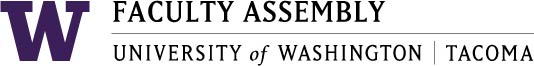 Academic Policy & Curriculum Committee February 27, 2019, GWP 320, 12:30-1:20 pm Agenda Consent Agenda & Recording Permission (5 Minutes) Minutes from 2/13/19 – ​Found in APCC Canvas –02.27.19Policy Issues & Other Business
(10 minutes) New courses are using the following division of hours for the 5 credits. Should we move to this? 
Lecture hours 4Non-instructional hours 11 
	Some information online
 (5 minutes) W, S, R designations update
(30 minutes) PNOI Review Process Zoom information 
Join Zoom Meetinghttps://washington.zoom.us/j/403625201One tap mobile+16699006833,,403625201# US (San Jose)+16468769923,,403625201# US (New York)Dial by your location        +1 669 900 6833 US (San Jose)        +1 646 876 9923 US (New York)Meeting ID: 403 625 201